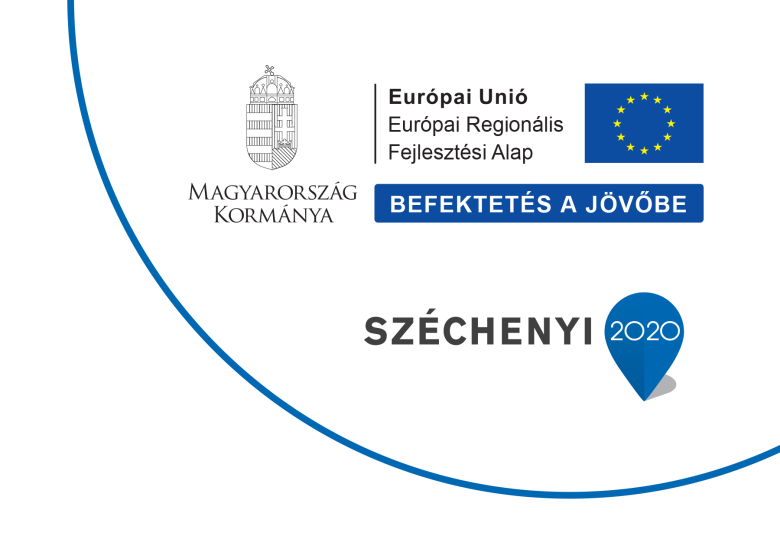 TájékoztatóNagyhalász Város Önkormányzata ASP központhoz való csatlakozása KÖFOP-1.2.1-VEKOP-16-2017-00751 azonosító jelű pályázatrólA Közigazgatás- és Közszolgáltatás-fejlesztés Operatív Program keretében a Kormány a közigazgatás, valamint a helyi közszolgáltatási szféra fejlesztéseit kívánta végrehajtani. A program célja az adminisztratív terhek csökkentése, amely a közigazgatás szervezési feltételeinek és az elektronikus folyamatok fejlesztésén, a rendszerek egységesítésén, és a szolgáltató hatékonyságának növelésén keresztül valósítható meg. Az ASP központhoz való csatlakozással a magas szintű és korszerű lakossági államigazgatási és vállalkozások által használt e-ügyintézési megoldások bevezetését támogatják.Az elektronikus közigazgatás kiterjesztésének egyik lényeges eleme az önkormányzatoknál folyó a teljes lakosságot érintő közigazgatási munka informatikai eszközökkel történő támogatása. Az önkormányzati feladatellátás egységességének biztosítása érdekében a feladatellátáshoz az állam biztosít rendszer szintű támogatást.Az elektronikus ügyintézés és a bizalmi szolgáltatások általános szabályairól szóló 2015. évi CCXXII. törvény rendelkezései alapján az elektronikus ügyintézésre kötelezett szerveknek – így az önkormányzatoknak is – legkésőbb 2018. január 1-jétől biztosítaniuk kell a törvényben előírtak szerint az e-ügyintézés lehetőségét. Az állam által ingyenesen biztosított önkormányzati ASP rendszer ezeket a képességeket az önkormányzatnál – rendszercsatlakozás esetén – megteremti.Az ASP központ működtetője a Magyar Államkincstár, az ASP központ alapinfrastruktúra informatikai üzemeltetését pedig a NISZ Nemzeti Infokommunikációs Szolgáltató Zártkörűen Működő Részvénytársaság végzi.Nagyhalász Város Önkormányzata sikeres pályázatot nyújtott be a KÖFOP-1.2.1-VEKOP-16-2017-00751 azonosító számú „Nagyhalász Város Önkormányzata ASP központhoz való csatlakozása” című pályázatra. A támogatás összege: 6.999.968 Ft. A támogatás mértéke: 100 %.projekt tartalmának rövid bemutatásaAz ASP szakrendszerek üzemeltetéséhez 1 db fénymásoló, 6 db munkaállomás Windows környezetben, 6 db kártyaolvasó és 2 db monitor beszerzése történt. Az eszközök megfelelnek az ASP rendeletben és a pályázati felhívásban meghatározott minimális rendszerkövetelményeknek. Az informatikai eszközök üzembe helyezése megtörtént. A működésfejlesztés szabályozási keretek kialakítása tevékenység keretében elkészült a Nagyhalászi Polgármesteri Hivatal Információ Biztonsági Szabályzata, valamint az Egyedi Iratkezelési Szabályzata. A szabályzatok kiadása a jegyző hatáskörébe tartozik, de a képviselő-testület jóváhagyása is megtörtént.Az önkormányzati szakrendszerek adatállománya minőségének javítása, migrációja elvégzésére szerződött vállalkozó elvégezte az iratkezelési szakrendszer és az Ingatlan vagyon kataszter adatminőségének javítását, illetőleg előállította a migrációs állományokat. A polgármesteri hivatal dolgozói a migrációs feladatokat az Államkincstár útmutatásának megfelelően elvégezték, a migrációs jegyzőkönyveket beküldték az Államkincstár részére. Az elszámoláshoz feltöltésre kerültek az adattisztítási tervek, jelentések, migrációs jegyzőkönyvek.Az önkormányzatok elektronikus ügyintézéséhez kapcsolódó feltételek kialakítása tevékenység keretében ábrákkal ellátott tájékoztatót készítettünk az ügyintézés menetéről, mely a település honlapján elérhető. Az Önkormányzati Hivatali Portálrendszerben az űrlapok publikálása megtörtént. Az elektronikus ügyintézést kizáró önkormányzati rendelet hatályon kívül lett helyezve. A Tesztelés és élesítés tevékenységek megvalósítását a polgármesteri hivatal dolgozói elvégezték. A dolgozók projekttel kapcsolatban felmerült utazási költségei elszámolásra kerültek.